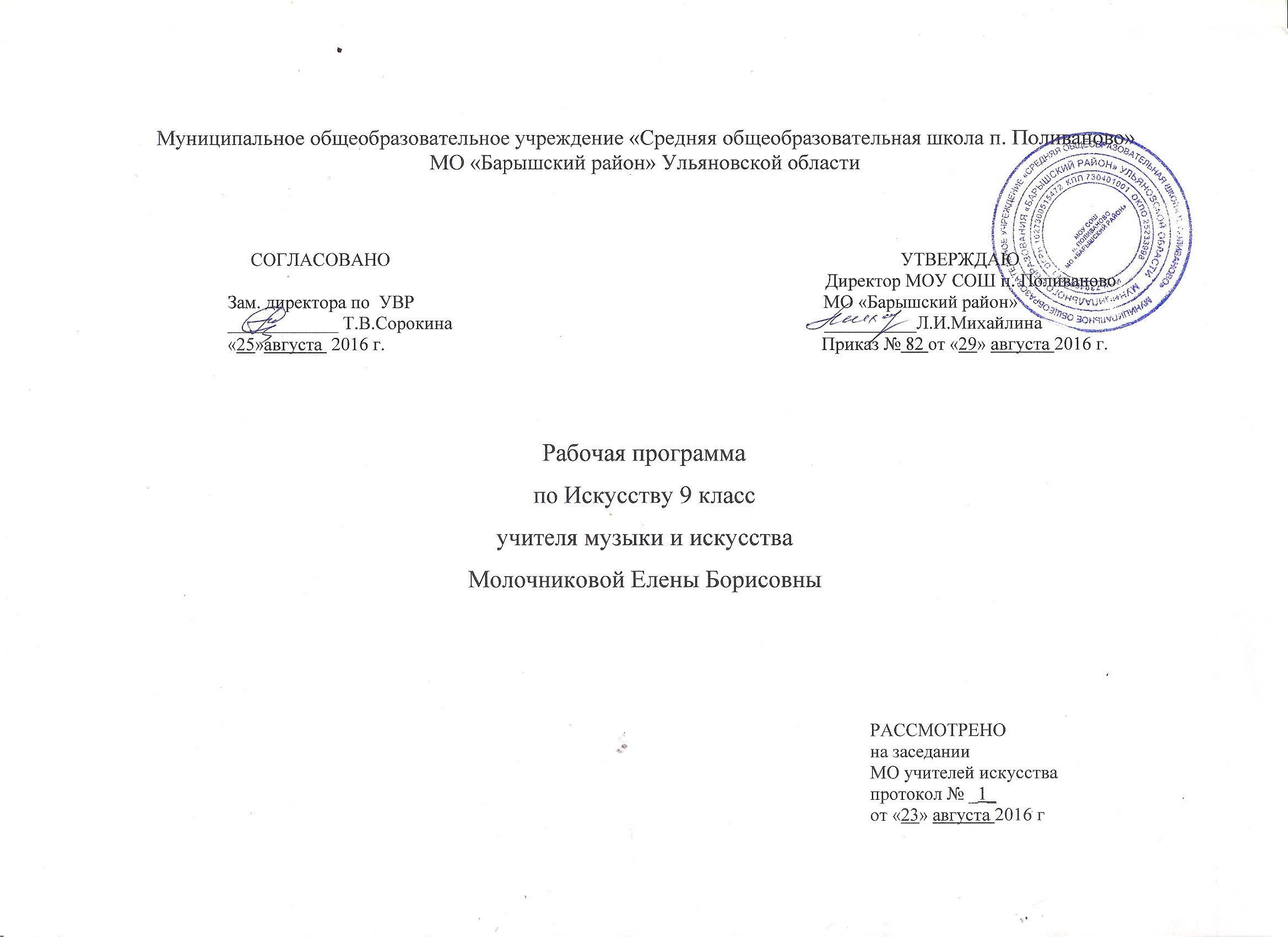 ПОЯСНИТЕЛЬНАЯ ЗАПИСКА                        Настоящая программа разработана на основе:Федерального закона «Об образовании в Российской Федерации» от 29.12.2012г. № 273 – ФЗПриложение к приказу Минообразования России от 05.03.2004 г. № 1089 Федеральный компонент государственного образовательного стандарта среднего (полного) общего образованияПриказ МОУ СОШ п.Поливаново № 82 от 29.08. 2016 г.Об утверждении основной образовательной программы среднего общего образования.Федерального перечня учебников , рекомендуемых к использованию при реализации  имеющих государственную аккредитацию образовательных программ начального общего, основного  общего, среднего общего образования;Авторской программы №»Искусство 8-9 классы», авторы программы Г.П. Сергеева, И.Э. Кашекова, Е.Д. Критская. Сборник «Программы для общеобразовательных учреждений: «Музыка 1-7 классы. Искусство 8-9 классы» Москва, Просвещение, 2010 год..Общая характеристика предметаСоздание этой программы вызвано актуальностью интеграции школьного образования в современную культуру и обусловлено необходимостью введения подростка в современное информационное, социокультурное пространство. Содержание программы обеспечит понимание школьниками значения искусства в жизни человека и общества, воздействие на его духовный мир, формирование ценностно-нравственных ориентации.Программа состоит из девяти разделов, последовательно раскрывающих эти взаимосвязи. Методологической основой программы являются современные концепции в области эстетики (Ю. Б. Борев, Н. И. Киященко, Л. Н. Столович, Б. А. Эренгросс и др.), культурологии (А И. Арнольдов, М. М. Бахтин, В. С. Библер, Ю. М. Лотман, А. Ф. Лосев и др.), психологии художественного творчества (Л. С. Выготский, Д. К. Кирнарская, А. А. Мелик-Пашаев, В. Г. Ражников, С. Л. Рубинштейн и др.), развивающего обучения (В. В. Давыдов, Д. Б. Эльконин и др.), художественного образования (Д. Б. Кабалевский, Б. М. Неменский, Л. М. Предтеченская, Б. П. Юсов и др.).Содержание программы дает возможность реализовать основные цели художественного образования и эстетического воспитания в основной школе:— развитие эмоционально-эстетического восприятия действительности, художественно-творческих способностей учащихся, образного и ассоциативного мышления, фантазии, зрительно-образной памяти, вкуса, художественных потребностей;—  воспитание культуры восприятия произведений изобразительного, декоративно-прикладного искусства, архитектуры и дизайна, литературы, музыки, кино, театра; освоение образного языка этих искусств на основе творческого опыта школьников;— формирование устойчивого интереса к искусству, способности воспринимать его исторические и национальные особенности;—   приобретение знаний об искусстве как способе эмоционально-практического освоения окружающего мира и его преобразования; о выразительных средствах и социальных функциях музыки, литературы, живописи, графики, декоративно-прикладного искусства, скульптуры, дизайна, архитектуры, кино, театра;—   овладение умениями и навыками разнообразной художественной деятельности; предоставление возможности для творческого самовыражения и самоутверждения, а также психологической разгрузки и релаксации средствами искусства Место предмета в учебном планеВ соответствии учебным планом в 9 классе на учебный предмет «Искусство» отводится 34 часа (из расчета 1 час в  неделю).                                                                         Содержание программыРаздел 1. Воздействующая сила искусства - 9 часов.Выражение общественных идей в художественных образах. Искусство как способ идеологического воздействия на людей. Способность искусства внушать определенный образ мыслей, стиль жизни, изменять ценностные ориентации. Композиция и средства эмоциональной выразительности разных искусств.Синтез искусств в усилении эмоционального воздействия на человека.Примерный 'художественный материал:Знакомство с произведениями разных видов искусства, их оценка с позиции позитивных и/или негативных влияний на чувства и сознание человека (внушающая сила, воздействие на эмоции, манипуляция сознанием, поднятие духа и т. п.).Протест против идеологии социального строя в авторской песне, рок-музыке.Изобразительное искусство. Наскальная живопись, языческие идолы, амулеты. Храмовый синтез искусств. Триумфальные арки, монументальная скульптура, архитектура и др. Искусство Великой Отечественной войны (живопись А. Дейнеки, П. Корина и др., плакаты И. Тоидзе и др.). Реклама (рекламные плакаты, листовки, клипы), настенная живопись (панно, мозаики, граффити).Музыка. Языческая культура дохристианской эпохи (ритуальные действа, народные обряды, посвященные основным вехам жизни человека). Духовная музыка «Литургия», «Всенощное бдение», «Месса» и др.). Музыкальная классика и массовые жанры (Л. Бетховен, П. Чайковский, А. Скрябин, С. Прокофьев, массовые песни). Песни военных лет и песни на военную тему. Музыка к кинофильмам (И. Дунаевский, Д. Шостакович, С. Прокофьев, А. Рыбников и др.). Современная эстрадная отечественная и зарубежная музыка. Песни и рок-музыка (В. Высоцкий, Б. Окуджава, А. Градский, А. Макаревич, В. Цой и др., современные рок-группы). Компенсаторная функция джаза (Дж. Гершвин, Д. Эллингтон, Э. Фицджеральд, Л. Утесов, А. Цфасман, Л. Чижик, А. Козлов и др.).Литература. Произведения поэтов и писателей XIX— XXI вв. Поэзия В. Маяковского. Стихи поэтов-фронтовиков, поэтов-песенников.Экранные искусства, театр. Рекламные видеоклипы. Кинофильмы 40—50-х гг. XX в. Экранизация опер, балетов, мюзиклов (по выбору учителя).Художественно-творческая деятельность учащихся:Показ возможностей манипуляции сознанием человека средствами плаката, рекламной листовки, видеоклипа и др., в которых одно и то же явление представлено в позитивном или негативном виде.Создание эскиза для граффити, сценария клипа, раскадровки мультфильма рекламно-внушающего характера.Подбор и анализ различных художественных произведений, использовавшихся в разные годы для внушения народу определенных чувств и мыслей.Создание художественного замысла и воплощение эмоционально-образного содержания музыки сценическими средствами.Раздел 2. Искусство предвосхищает будущее - 7 часов.Порождающая энергия искусства – пробуждение чувств и сознания, способного к пророчеству. Миф о Кассандре. Использование иносказания, метафоры в различных видах искусства. Предупреждение средствами искусства о социальных опасностях. Предсказания в искусстве. Художественное мышление в авангарде науки. Научный прогресс и искусство. Предвидение сложных коллизий 20-21 веков в творчестве художников, композиторов, писателей авангарда. Предвосхищение будущих открытий в современном искусстве.Примерный художественный материал:Постижение художественных образов различных видов искусства, освоение иххудожественного языка. Оценка этих произведений с позиции предвосхищения будущего, реальности и вымысла.Изобразительное искусство. «Купание красного коня» К. Петрова-Водкина, «Большевик» Б. Кустодиева, «Рождение новой планеты» К. Юона, «Черный квадрат» К. Малевича,93 «Герника» П. Пикассо и др. (по выбору учителя). Произведения Р. Делоне, У. Боччони, Д. Балла, Д. Северини и др. Живопись символистов (У. Блэйк, К. Фридрих и др.).Музыка. Сочинения С. Прокофьева, Д. Шостаковича, А. Шнитке и др. Музыкальные инструменты (терменвокс, волны Мартено, синтезатор). Цветомузыка, компьютерная музыка, лазерные шоу (Н. Римский-Корсаков, А. Скрябин,   Артемьев, Э. Денисов, А. Рыбников, В. Галлеев, Ж.-М. Жарр и др.). Авангардная музыка: додекафония, серийная, конкретная   музыка,   алеаторика   (А. Шенберг,   К. Штокхаузен, Айвз и др.). Рок-музыка.Литература. Произведения Р. Брэдбери, братьев Стругацких, А. Беляева, И. Ефремова и др. (по выбору учителя).Экранные искусства, театр. Кинофильмы: «Воспоминания о будущем» X. Райнла, «Гарри Поттер» К. Коламбуса, «Пятый элемент» Л. Бессона, «Солярис» А. Тарковского, «Капитан Немо» В. Левина и др. (по выбору учителя).Художественно-творческая деятельность учащихся:Анализ явлений современного искусства (изобразительного, музыкального, литературы, кино, театра) с целью выявления скрытого пророчества будущего в произведениях современного искусства и обоснование своего мнения.Составление своего прогноза будущего средствами любого вида искусства.Создание компьютерного монтажа фрагментов музыкальных произведений (звукосочетаний) на тему «Музыка космоса».Раздел 3. Дар созидания. Практическая функция  - 11 часов.Эстетическое формирование искусством окружающей среды. Архитектура: планировка и строительство городов. Специфика изображений в полиграфии. Развитие дизайна и его значение в жизни современного общества. Произведения декоративно-прикладного искусства и дизайна как отражение практических и эстетических потребностей человека. Эстетизация быта. Функции легкой и серьезной музыки в жизни человека. Расширение изобразительных возможностей искусства в фотографии, кино и телевидении. Музыка в кино. Монтажность, «клиповость» современного художественного мышления. Массовые и общедоступные искусства.Примерный художественный материал:Изучение особенностей художественных образов различных искусств, их оценка с позиций эстетических и практических функций. Знакомство с формированием окружающей среды архитектурой, монументальной скульптурой, декоративно-прикладным искусством в разные эпохи.Изобразительное искусство. Здания и архитектурные ансамбли, формирующие вид города или площади (Акрополь в Афинах, Соборная площадь Московского Кремля, панорама Петропавловской крепости и Адмиралтейства в Петербурге и др.), монументальная скульптура («Гаттамелата» Донателло, «Медный всадник» Э. Фальконе и др.); предметы мебели, посуды и др. Дизайн современной среды (интерьер, ландшафтный дизайн).Музыка. Музыка в окружающей жизни, быту. Музыка как знак, фон, способ релаксации; сигнальная функция музыки и др. Музыка в звуковом и немом кино. Музыка в театре, на телевидении, в кино (на материале знакомых учащимся классических музыкальных произведений — по выбору учителя).Литература. Произведения русских и зарубежных писателей (А. Пушкин, Н. Гоголь, М. Салтыков-Щедрин, Н. Лесков, Л. Толстой, А. Чехов, С. Есенин и др.; У. Шекспир, Дж. Свифт, В. Скотт, Ж.-Б. Мольер и др.) (из программы по литературе — по выбору учителя).Экранные искусства, театр. Кинофильмы: «Доживем до понедельника» С. Ростоцкого, «Мы из джаза» К. Шахназарова, «Малыш и Карлсон, который живет на крыше» В. Плучека и М. Микаэляна, «Шербургские зонтики» Ж. Де-ми, «Человек дождя» Б. Левинсона, «Мулен Руж» Б. Лурмэна и др. (по выбору учителя).Художественно-творческая деятельность учащихся:Выполнение проекта (рисунок, чертеж, макет, описание) какого-либо предмета бытового предназначения. Проектирование детской игровой площадки; изготовление эскиза-проекта ландшафтного дизайна фрагмента сквера, парка или дизайна интерьера школьной рекреации, столовой.Оформление пригласительного билета, поздравительной открытки, эскиза одежды с использованием средств компьютерной графики.Создание эскиза панно, витража или чеканки для украшения фасада или интерьера здания. Украшение или изготовление эскиза украшения (художественная роспись, резьба, лепка) предмета быта.Разработка и проведение конкурса «Музыкальные пародии». Разработка эскизов костюмов и декораций к школьному музыкальному спектаклю. Составление программы концерта (серьезной и легкой музыки), конкурса, фестиваля искусств, их художественное оформление.Проведение исследования на тему «Влияние классической популярной музыки на состояние домашних растений и животных».Раздел 4. Искусство и открытие мира для себя  - 8 часов.Вопрос себе как первый шаг к творчеству. Красота творческого озарения. Совместная работа двух типов мышления в разных видах искусства. Творческое воображение на службе науки и искусства -  новый взгляд на старые проблемы. Искусство в жизни выдающихся людей. Информационное богатство искусства.Специфика восприятия временных и пространственных искусств. Исследовательский проект.Примерный художественный материал:Изучение разнообразных взглядов на роль искусства и творческой деятельности в процессе знакомства с произведениями различных видов искусства.Изобразительное искусство. Примеры симметрии и асимметрии в искусстве и науке. Примеры понимания красоты в искусстве и науке: общее и особенное. Геометрические построения в искусстве (примеры золотого сечения в разных видах искусства). Изображение различных представлений о системе мира в графике. Декоративные композиции М. Эшера.Музыка. Миниатюры, произведения крупной формы. Вокально-хоровая, инструментально-симфоническая, сценическая музыка различных стилей и направлений (по выбору учителя). Искусство в жизни выдающихся деятелей науки и культуры (А. Бородин, М. Чюрленис, С. Рихтер, В. Наумов, С. Юдин, А. Эйнштейн и др.).Литература. Известные поэты и писатели о предназначении творчества (У. Шекспир, А. Пушкин, М. Лермонтов, Н. Гоголь, С. Есенин, И. Бунин, И. Шмелев — из программы по литературе по выбору учителя).Экранные искусства, театр. Кинофильмы: «Гамлет» Г. Козинцева, «Баллада о солдате» Г. Чухрая, «Обыкновенное чудо», «Юнона и Авось» М. Захарова, «Небеса обетованные» Э. Рязанова, «Странствия Одиссея» А. Михалкова-Кончаловского, «Вестсайдская история» Д. Роббинса и Р. Уайза, «Страсти Христовы» М. Гибсона, «Призрак оперы» Д. Шумахера и др. (по выбору учителя).Художественно-творческая деятельность учащихся:Исследовательский проект «Пушкин — наше все» — воплощение образа поэта и образов его литературных произведений средствами разных видов искусства. Создание компьютерной презентации, театрализованных постановок, видео- и фотокомпозиций, участие в виртуальных и реальных путешествиях по пушкинским местам, проведение конкурсов чтецов, музыкантов и др.Требования к уровню подготовки учащихся:Выпускники научатся:• ориентироваться в культурном многообразии окружающей действительности, наблюдать за разнообразными явлениями жизни и искусства в учебной и внеурочной деятельности, различать истинные и ложные ценности;• организовывать свою творческую деятельность, определять ее цели и задачи, выбирать и применять на практике способы их достижения;•  мыслить образами, проводить сравнения и обобщения, выделять отдельные свойства и качества целостного явления;•  воспринимать эстетические ценности, высказывать мнение о достоинствах произведений высокого и массового искусства, видеть ассоциативные связи и осознавать их роль в творческой и исполнительской деятельности.Личностными результатами изучения искусства являются:развитое эстетическое чувство, проявляющее себя в эмоционально-ценностном отношении к искусству и жизни;реализация творческого потенциала в процессе коллективной (или индивидуальной) художественно-эстетической деятельности при воплощении (создании) художественных образов;оценка и самооценка художественно-творческих возможностей; умение вести диалог, аргументировать свою позицию. Выпускники научатся:•  аккумулировать, создавать и транслировать ценности искусства и культуры (обогащая свой личный опыт эмоциями и переживаниями, связанными с восприятием, исполнением произведений искусства); чувствовать и понимать свою сопричастность окружающему миру;•   использовать коммуникативные качества искусства; действовать самостоятельно при индивидуальном выполнении учебных и творческих задач и работать в проектном режиме, взаимодействуя с другими людьми в достижении общих целей; проявлять толерантность в совместной деятельности;•   участвовать в художественной жизни класса, школы, города и др.; анализировать и оценивать процесс и результаты собственной деятельности и соотносить их с поставленной задачей.Общеучебные  умения, навыки  и  способы  деятельности.Учебная программа предусматривает формирование у учащихся общеучебных умений и навыков, универсальных способов деятельности и ключевых компетенций.Освоение содержания основного общего образования по предмету «Искусство» способствует:- формированию у учащихся представлений о художественной картине мира;- овладению ими методами наблюдения, сравнения, сопоставления, художественного анализа;- обобщению получаемых впечатлений об изучаемых явлениях, событиях художественной жизни страны;- расширению и обогащению опыта выполнения учебно-творческих задач и нахождению при этом оригинальных решений, адекватного восприятия устной речи, ее интонационно-образной выразительности, интуитивного и осознанного отклика на образно-эмоциональное содержание произведений искусства;- совершенствованию умения формулировать свое отношение к изучаемому художественному явлению в вербальной и невербальной формах, вступать (в прямой или в косвенной форме) в диалог с произведением искусства, его автором, с учащимися, с учителем;- формулированию собственной точки зрения по отношению к изучаемым произведениям искусства, к событиям в художественной жизни страны и мира, подтверждая ее конкретными примерами;- приобретению умения и навыков работы с различными источниками информации.       Опыт творческой деятельности, приобретаемый на занятиях, способствует:- овладению учащимися умениями и навыками контроля и оценки своей деятельности;- определению сферы своих личностных предпочтений, интересов и потребностей, склонностей к конкретным видам деятельности;- совершенствованию умений координировать свою деятельность с деятельностью учащихся и учителя, оценивать свои возможности в решении творческих задач.                                                                                 Тематическое планированиеЛист корректировки рабочей  программыДАТА ПО ПЛАНУДАТА ПО ФАКТУ№ УРОКАКОЛ-ВО ЧАСОВТЕМА РАЗДЕЛА, УРОКАТИП УРОКАТРЕБОВАНИЯ К УРОВНЮ ПОДГОТОВКИВИД КОНТРОЛЯОСНОВНЫЕ СРЕДСТВА ОБУЧЕНИЯВоздействующая сила искусства - 9 часовВоздействующая сила искусства - 9 часовВоздействующая сила искусства - 9 часовВоздействующая сила искусства - 9 часовВоздействующая сила искусства - 9 часовВоздействующая сила искусства - 9 часовВоздействующая сила искусства - 9 часовВоздействующая сила искусства - 9 часовВоздействующая сила искусства - 9 часов13Искусство и власть.Урок обобщения и систематизации знаний.Сопоставлять художественные образы, символизирующие власть. Выявлять сходство и различия этих образов. Называть общие черты.Устанавливать ассоциативные связи между произведениями разных видов искусстввходнойфронтальный2Урок обобщения и систематизации знаний.Высказывать свое отношение к различным художественным образам.Приводить примеры исторических эпох с авторитарным и демократическим правлением. Подбирать произведения искусства, отражающие идеи этих государств.модуль3Урок - диспут.    Пользоваться справочной литературой.Участвовать в подготовке доклада или компьютерной презентации на тему, связанную с внушением42Какими средствами воздействует искусство?Комбинированныйурок.Понимать и объяснять значение терминов «композиция», «содержание», «сюжет», «фактура», «ритм», «пропорции», «форма».Выявлять ритмическую организацию орнамента, композиции картины, музыки разных эпох.ТекущийустныйПрограмма Соната5Урок-беседаПередавать графически композиционное построение картины.Выявлять особенности построения (формы) музыки.Понимать значение повтора и контраста в произведениях музыкального и изобразительного искусства.62Храмовый синтез искусств.Урок обобщения и систематизации знаний..    Анализировать художественные произведения одного вида искусства в разные эпохи или представлять целостный образ одной эпохи по произведениям различных видов искусств.ТекущийустныйМодульФЦОР7Урок - беседаНаходить жизненные и художественные ассоциации с пропорциями архитектурных сооружений.Знать и описывать специфику храмов, представляющих основные мировые религии.Соотносить характер звучания музыки, сопровождающей богослужения в разных религиях, с особенностями того или иного храма.82Синтез искусств в театре, кино, на телевидении.Урок обобщения и систематизации знаний.Понимать роль синтеза искусств в театре, кино, на телевидении.Инсценировать фрагменты опер, мюзиклов и др.Исполнять песни и известные хиты из мюзиклов и рок-опер.тематическийгруповой9Традиционный урокСоздавать эскизы декораций или костюмов к музыкальному спектаклю, опере, балету, мюзиклу.Создавать эскизы для граффити, сценария клипа, раскадровки мультфильма рекламно-внушающего характера.Искусство предвосхищает будущее -  7 часовИскусство предвосхищает будущее -  7 часовИскусство предвосхищает будущее -  7 часовИскусство предвосхищает будущее -  7 часовИскусство предвосхищает будущее -  7 часовИскусство предвосхищает будущее -  7 часовИскусство предвосхищает будущее -  7 часовИскусство предвосхищает будущее -  7 часовИскусство предвосхищает будущее -  7 часов101Дар предвосхищения.Урок изучения нового материала..Давать эстетическую оценку произведениям различных видов искусства, предметам быта, архитектурным постройкам, сопровождающим жизнь человека.Называть сказки, народные предания, легенды, персонажи которых предвосхитили явления и события будущего.Выявлять иносказания, метафоры, аллегории, олицетворения в известных произведениях разных видов искусства.ВходнойфронтальныйМодуль ФЦОР111Какие знания дает искусство?Урок-беседаРазмышлять о соотношении науки и искусства.Составлять собственный прогноз будущего средствами какого-либо вида искусства.121Предсказание в искусстве.Урок обобщения и систематизации знаний.Традиционный урокВыявлять жизненные ассоциации музыки.Интерпретировать художественные образы произведений разных искусств и выявлять их идеи с позиции сегодняшнего дня.Размышлять о соотношении науки и искусства.Понимать значение симметрии и асимметрии в искусстве и науке.групповаятекущийМодуль ФЦОР132Художественное мышление в авангарде наукиУрок изучения нового материала..Приводить примеры научного значения художественного знания.устныйТекущий 14Урок-беседаУчаствовать в разработке музыкально-литературного сценария на тему «Колокольные звоны России».152Художник и ученый.Урок контрольная..Участвовать в создании средствами искусства композиции, отражающей представления о будущем России, мира.тематический 16Урок - зачётПользоваться справочной литературойСоздавать цветовую палитру музыкального фрагмента.тестДар созидания. Практическая функция – 11 часовДар созидания. Практическая функция – 11 часовДар созидания. Практическая функция – 11 часовДар созидания. Практическая функция – 11 часовДар созидания. Практическая функция – 11 часовДар созидания. Практическая функция – 11 часовДар созидания. Практическая функция – 11 часовДар созидания. Практическая функция – 11 часовДар созидания. Практическая функция – 11 часов171Эстетическое формирование искусством окружающей среды.Урок обобщения и систематизации знаний.Традиционный урокУчаствовать в подготовке проекта «Искусство на улицах нашего города»: создавать эскиз-проект ландшафтного дизайна сквера, парка; дизайн интерьера школы, музея, актового зала, спортивной или игровой площадки; составлять музыкально-литературные композиции для презентации проектов на школьной конференции.входнойустный181Архитектура исторического города. .Урок изучения нового материала.Традиционный  урокСоотносить современные архитектурные постройки с их функциями в городском ландшафте, с климатическими условиями; определять особенности материала и др.Приводить примеры использования монументальной живописи и декоративной скульптуры в современных городах, областных центрах и в других местах.устныйтекущий191Архитектура современного города. Урок изучения нового материала.Урок-беседа.Изучать облик своего города ( района, деревни, поселка) и выявлять его особенности с позиции традиций и новаторства.Прослеживать историческую трансформацию одного из предметов быта или орудий труда.текущийгрупповой201Специфика изображений в полиграфии.Урок изучения нового материала.Традиционный  урок.Понимать особенности художественного оформления, иллюстрирования книги, журнала. Анализировать средства выразительности художника-графика; интерпретировать особенности музыкальной иллюстрации.Разрабатывать идею фрагмента макета ( в технике коллажа или компьютерной графики) сборника стихов, учебника по любимому предмету, журнала и выполнять его.текущийгрупповая211Развитие дизайна и его значение в жизни современного общества.Урок изучения нового материала.Традиционный  урок.Разбираться в терминах и понятиях (промышленное искусство, техническая эстетика, дизайн).тематическийпрезентацияМодуль ФЦОР221Декоративно-прикладное искусство..Урок обобщения и систематизации знаний.Традиционный урокАнализировать символику орнаментов на различных произведениях декоративно-прикладного искусства.Соотносить народные песни с произведениями декоративно-прикладного искусства.Подбирать информацию об истории одного из известных народных промыслов. Готовить альбом, компьютерную презентацию для учащихся класса.текущийиндивидуальный231Музыка в быту. Комбинированныйурок.Урок-беседа.Определять принадлежность музыкального произведения к области легкой или серьезной музыки. Аргументировать свой ответ, анализируя содержание, эмоциональный строй, средства выразительности.Подготавливать программу вечера песни.Разрабатывать содержание танцевального конкурса или дискотеки. Придумывать элементы костюмов, отражающих эпоху. Подбирать музыкальные записи.текущийустныйМодуль ФЦОР241Массовые, общедоступные искусства.Комбинированныйурок.Традиционный.Знать принципы работы фотоаппарата.Создавать портретную галерею учителей и одноклассников. Писать литературные комментарии к серии фотографий.Знать жанры киноискусства. Приводить примеры.Анализировать и соотносить средства анимации и музыки мультфильма.текущийустныйМодуль ФЦОР251Изобразительная природа кино. Комбинированныйурок.Анализировать язык киноискусства как средства раскрытия драматургии музыкальных, литературных образов.Модуль ФЦОР261Музыка в кино.Урок- собеседованияЗнать лучшие фильмы отечественного кинематографа. На основе анализа кинофильмов формулировать вопросы дискуссии на темы: «Зло мгновенно в этом мире, неизбывна доброта», «Человек в поиске жизненного смысла» и др.271Тайные смыслы образов искусства, или Загадки музыкальных хитов.Урок закрепления.Традиционный урок.Знать жанры киноискусства. Приводить примеры.Систематизировать телевизионные передачи по жанрам. Анализировать средства художественной выразительности и делать свои выводы о функциях, значении, особенностях влияния телевидения на человека.Знать лучшие фильмы отечественного кинематографа.тематическийустныйМодуль ФЦОРИскусство и открытие мира для себя  - 8 часовИскусство и открытие мира для себя  - 8 часовИскусство и открытие мира для себя  - 8 часовИскусство и открытие мира для себя  - 8 часовИскусство и открытие мира для себя  - 8 часовИскусство и открытие мира для себя  - 8 часовИскусство и открытие мира для себя  - 8 часовИскусство и открытие мира для себя  - 8 часовИскусство и открытие мира для себя  - 8 часов282Вопрос себе как первый шаг к творчеству.Комбинированныйурок.Традиционный урок.Размышлять о произведениях различных видов искусства, высказывания, суждения об их функциях (познавательной, коммуникативной, эстетической, ценностно-ориентирующей).Устный входной презентация291Иметь представление о том, какое место в семье искусств занимают изобразительной искусство, музыка, литература, театр, кино и др.Называть символы красоты в жизни, человеческих взаимоотношениях, произведениях искусства.Приводить примеры о значении искусства в жизни выдающихся людей.301Литературные страницы.Урок закрепления.Традиционный урокРазмышлять о произведениях различных видов искусства, высказывания, суждения об их функциях (познавательной, коммуникативной, эстетической, ценностно-ориентирующей).тематическийустныйМодуль Литературные образы315Исследовательский проект «Пушкин – наше все».Урок -контрольная.-  Реализация совместных творческих идей в проектной деятельности;Модуль: «Литературные образы в музыке.32Защита проекта-  Анализ и оценка процесса и результатов собственного художественного творчества.Итоговый Защита проекта«Оперы Н.А. Римского-Корсакова  "Сказка о Царе Салтане"33Защита проекта-  Анализ и оценка процесса и результатов собственного художественного творчества.Защита проектаПрезентация на музыку П.Чайковского«Октябрь» из цикла «Времена года» 34Защита проекта- Размышлять о произведениях различных видов искусства, высказывания, суждения об их функциях (познавательной, коммуникативной, эстетической, ценностно-ориентирующей).Защита проектаСоставление детьми презентации35Защита проекта- Размышлять о произведениях различных видов искусства, высказывания, суждения об их функциях (познавательной, коммуникативной, эстетической, ценностно-ориентирующей).Защита проектаСоставление детьми презентации№ урокаНазвание  раздела, тема урокаДата проведения Причина корректировки программыКорректирующие мероприятияДата проведения№ урокаНазвание  раздела, тема урокаДата проведения Причина корректировки программыКорректирующие мероприятияДата проведения